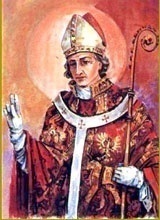 INTENCJE   MSZY   ŚWIĘTYCH22.07. – 28.07.2019INTENCJE   MSZY   ŚWIĘTYCH22.07. – 28.07.2019INTENCJE   MSZY   ŚWIĘTYCH22.07. – 28.07.2019PONIEDZIAŁEK22.07.2019PONIEDZIAŁEK22.07.20197.00+ Józefa Rusin 16 r. śm. żonę Michalinę+ Józefa Rusin 16 r. śm. żonę MichalinęPONIEDZIAŁEK22.07.2019PONIEDZIAŁEK22.07.201918.00+ Marię Barzycką+ Marię BarzyckąWTOREK23.07.WTOREK23.07.7.00+ Jana Piotra i Karolinę Karcz, Janinę zm. z rodziny+ Jana Piotra i Karolinę Karcz, Janinę zm. z rodzinyWTOREK23.07.WTOREK23.07.18.00+ Jana Gracjasza 24 r. śm.+ Jana Gracjasza 24 r. śm.ŚRODA24.07.ŚRODA24.07.7.00+ Alojzego i Annę Popielarczyk, Feliksa i Monikę+ Alojzego i Annę Popielarczyk, Feliksa i MonikęŚRODA24.07.ŚRODA24.07.18.00+ Józefa i Józefę Krupiak z rodzicami+ Józefa i Józefę Krupiak z rodzicami CZWARTEK25.07. CZWARTEK25.07.7.00+ Łukasza Skrzypek       /pogrz./+ Łukasza Skrzypek       /pogrz./ CZWARTEK25.07. CZWARTEK25.07.18.00+ Andrzeja Steczka 5 r. śm.+ Andrzeja Steczka 5 r. śm.PIĄTEK26.07.PIĄTEK26.07.7.00+ Annę Surzyn+ Annę SurzynPIĄTEK26.07.PIĄTEK26.07.18.00+ Annę i Łukasza Skrzypek+ Annę i Łukasza SkrzypekSOBOTA27.07.SOBOTA27.07.7.00Dziękcz. – błag. w 45 r. ślubu pewnej rodzinyDziękcz. – błag. w 45 r. ślubu pewnej rodzinySOBOTA27.07.SOBOTA27.07.18.00+ Czesławę Steczek z rodzicami+ Czesławę Steczek z rodzicami 17 NIEDZIELA ZWYKŁA28.07.2019 17 NIEDZIELA ZWYKŁA28.07.20197.30ZA PARAFIANZA PARAFIAN 17 NIEDZIELA ZWYKŁA28.07.2019 17 NIEDZIELA ZWYKŁA28.07.20199.30+ Józefa Rusin 16 r. śm. Ludwika i Wiktorię+ Józefa Rusin 16 r. śm. Ludwika i Wiktorię 17 NIEDZIELA ZWYKŁA28.07.2019 17 NIEDZIELA ZWYKŁA28.07.201911.00+ Bogdana Wójcigę 19 r. śm.+ Bogdana Wójcigę 19 r. śm. 17 NIEDZIELA ZWYKŁA28.07.2019 17 NIEDZIELA ZWYKŁA28.07.201916.00+ Mieczysława Słapę 4 r. śm.+ Mieczysława Słapę 4 r. śm.